Modul 4:B: Was machen wir am Wochenende?B3- Das Fussballspiel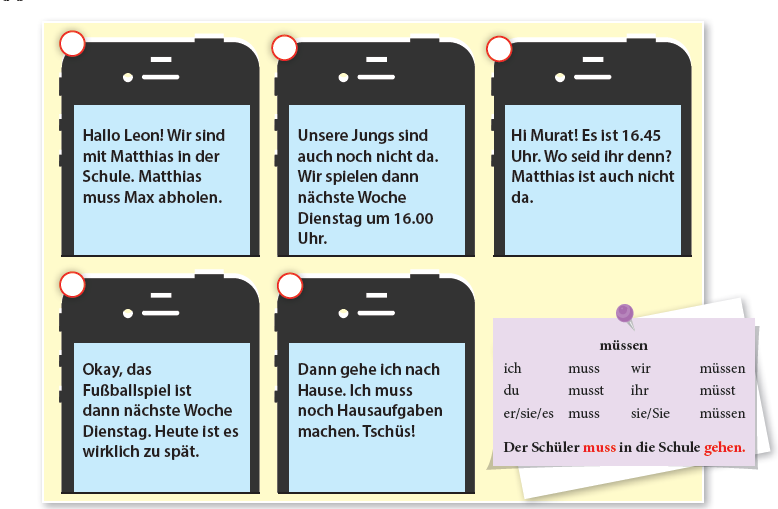 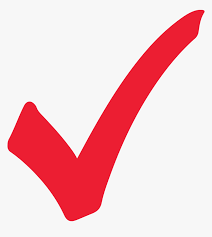 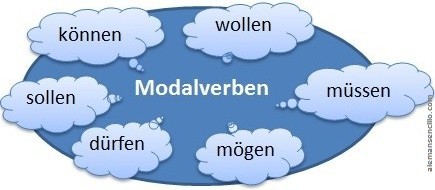 Modalverb  “müssen”müssen (zorunlu olmak)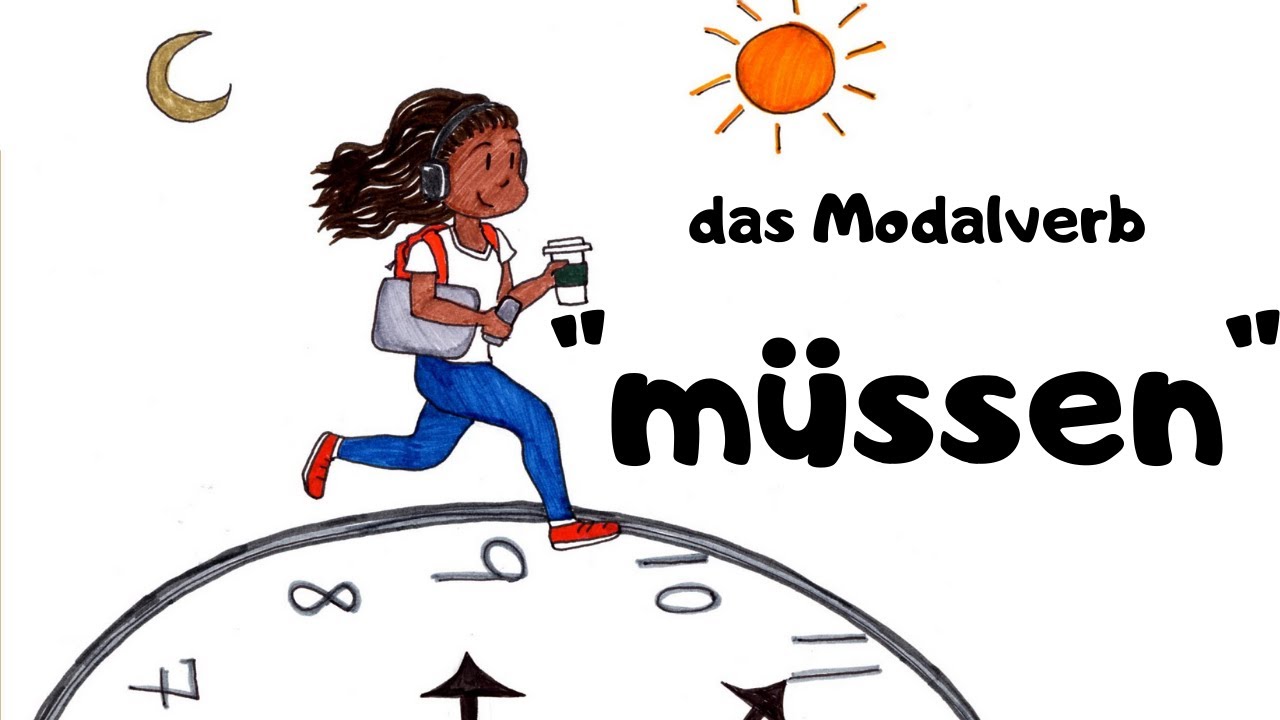 ich 		muss du 		musster/sie/es	musswir		müssenihr 		müsstsie/Sie 	müssenZum Beispiel:  Die Schüler (öğrenciler-çoğul) müssen in die Schule gehen.Die Menschen müssen die Maske tragen.    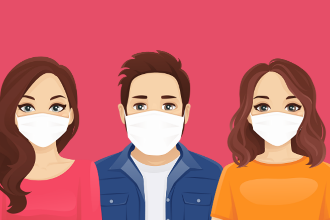 Müssen die Kinder Masken tragen?Ich  muss meine Hausaufgaben machen.Meine Schwester muss ihr Zimmer aufräumen.   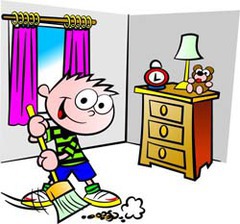 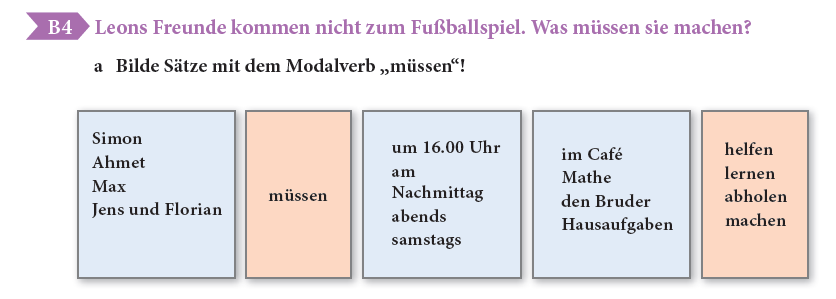 Simon muss um 16.00 Uhr den Bruder abholen.Ahmet muss  am Nachmittag  Mathe  lernen.Max muss  abends  Hausaufgaben  machen.4-Jens  und Florian  müssen  samstags  im Cafe   helfen.